FACT SHEET 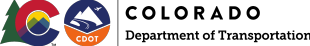 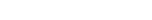 US 6 Resurfacing and Safety Improvements work set to  begin late July What is happening on the project? Beginning in late July, The Colorado Department of Transportation and contractor partner, APC Construction,  will begin work on the US 6 Clear Creek Canyon Resurfacing and Safety Improvements project. This project will  greatly improve the safety and driving conditions on this 11.37-mile stretch of US 6 by: • Resurfacing the entire project zone to address the severe deterioration of the pavement, leading to a smoother and safer driving experience. • Minor widening of the shoulders for added safety. • Removing and replacing all guardrail within the project limits. • Cleaning culverts, removing loose rocks, and installing new signage and striping to meet current standards. Where is the project located?  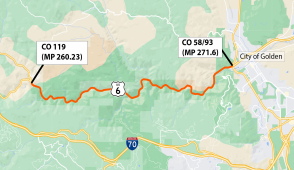 Work will occur on US 6 between Colorado  Highway (CO) 119 and the junction of CO 58  and 93 in Clear Creek Canyon. The project will  take place for 11.37 miles along US 6 from mile  point (MP) 260.23 to MP 271.60. What are the expected  travel impacts? Starting in late July, motorists should expect: • Alternating daytime single lane closures and shoulder closures for up to one mile along US 6 between CO 119 and CO 58/93. • East and westbound traffic will alternate through the work zone with up to 10-minute traffic holds each direction. Motorists should plan for extra travel time. • Grooved and rough pavement in sections of the project until paving operations are complete. • No shoulder parking throughout the work zone at any time.When are crews working? Daytime work hours are Monday through Thursday from 6:00 a.m. to 6:00 p.m. and Friday from  6:00 a.m. to 12:00 p.m. Potential nighttime work could take place. Stay up to date via the  project webpage and weekly emails.  When should the project be complete?  Work is expected to end in Summer 2022, weather dependent, with a winter shutdown from December  2021 through February 2022. Stay informed! If you have any questions or concerts or would like to be added to our public outreach contact list to  receive construction updates, please contact us! Project Hotline: (303) 325-3261. Project Email: US6safetyimprovements@gmail.com. Project Webpage: https://www.codot.gov/projects/us6-clear creek-canyon-resurfacing. 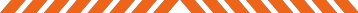 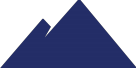 For information on travel conditions visit COTrip.org, sign up for GovDelivery, or call 511.  Updates are also available via Twitter @coloradodot and CDOT’s Facebook page at  Facebook.com/coloradodot. 